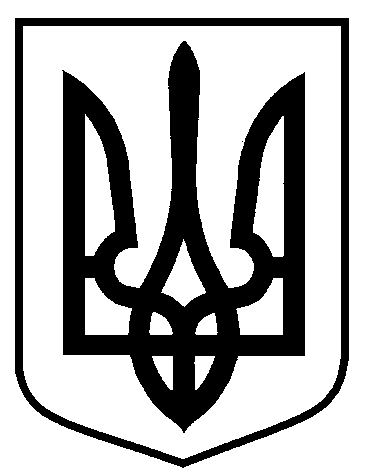 Сумська міська радаВиконавчий комітетРІШЕННЯвід 29.01.2021  № 36З метою увічнення однієї з трагічних і водночас легендарних сторінок в історії українського визвольного руху 1917-1921 років - подвигу в ім’я України та її незалежності київських студентів, гімназистів та юнаків військової школи, які чинили опір ворогу, що мав багаторазову чисельну перевагу, на виконання рішення виконавчого комітета Cумської міської ради № 486 від 17.09.2020, відповідно до статті 6 Закону України «Про архітектурну діяльність», Порядку проведення архітектурних та містобудівних конкурсів, затвердженого постановою Кабінету Міністрів України від 25.11.1999 № 2137, керуючись статтею 40 Закону України «Про місцеве самоврядування в Україні», виконавчий комітет Сумської міської радиВИРІШИВ:Провести з 10.02.2021 по 26.05.2021 відкритий конкурс на кращу ескізну пропозицію встановлення на вул. Героїв Крут у м. Суми пам’ятного знаку Героям битви під Крутами (далі – Конкурс).Затвердити Програму і умови проведення Конкурсу згідно з      додатком 1.Затвердити текст оголошення про проведення Конкурсу згідно з 
додатком 2.   4. Управлінню архітектури та містобудування Сумської міської ради  (Кривцов А.В.):      4.1. Оприлюднити в засобах масової інформації, а також розповсюдити 
через організації Національної спілки архітекторів, Національної 
спілки художників, інші зацікавлені установи і організації оголошення про проведення Конкурсу.     4.2. Забезпечити погодження Програми і умов проведення Конкурсу у встановленому чинними нормативно-правовими актами порядку.     4.3.  Забезпечити учасників конкурсу вихідними матеріалами.          5.  Департаменту комунікацій та інформаційної політики Сумської міської ради (Кохан А.І.):- оприлюднити це рішення на офіційному веб-сайті Сумської міської ради та висвітлити через засоби масової інформації;-  розмістити оголошення про проведення Конкурсу на офіційному веб-сайті Сумської міської ради.  6. Контроль за виконанням даного рішення залишаю за собою.Міський голова                                                                                  О.М. ЛисенкоКривцов  700-103Розіслати: Кривцову А В., Моші Л.В., Кохан А.І.Про проведення відкритого конкурсу на кращу ескізну пропозицію встановлення на 
вул. Героїв Крут у м. Суми пам’ятного знаку Героям битви під Крутами  